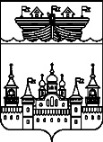 ЗЕМСКОЕ СОБРАНИЕ ВОСКРЕСЕНСКОГО МУНИЦИПАЛЬНОГО РАЙОНА НИЖЕГОРОДСКОЙ ОБЛАСТИР Е Ш Е Н И Е20 февраля 2017 года			 							№ 22О ходе зимовки скота в 2016-2017 годахВ соответствии с планом работы Земского собрания Воскресенского муниципального района Нижегородской области в 2017 году заслушав и обсудив информацию начальника Управления сельского хозяйства администрации района А.И. Бочкова о ходе зимовки скота в 2016-2017 годах., Земское собрание р е ш и л о:Информацию о ходе зимовки скота в 2016-2017 годах принять к сведению.Глава местного самоуправления							     А.В.Безденежных